附件2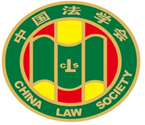 第十届“全国杰出青年法学家”推荐表姓    名               钱锦宇             工作单位           西北政法大学           推荐单位           陕西省法学会            中国法学会2022年12月印制填  表  说  明表一为推荐单位填写或指导推荐候选人填写，表二为推荐候选人工作单位上级党委（党组）填写并盖章，表三为推荐候选人工作单位上级纪检监察部门填写并盖章，表四为推荐单位填写并盖章。    例如，推荐候选人为某大学法学院教授的，表二应由该大学党委填写并盖章，表三应由该大学纪委填写并盖章，表四应由该大学法学院填写并盖章。二、推荐单位需填写推荐评选委员会投票情况、推荐意见（每人500字以内）。三、请用计算机填写，可根据实际需要分栏，但勿随意变动格式及字体字号。四、请各推荐单位于2023年3月20日之前，将本表电子版发至指定邮箱。纸质版以A4纸打印一式四份，连同推荐评选情况报告、推荐候选人身份证复印件、推荐候选人代表性学术专著1-2部（独著）、学术论文3-5篇（独著或第一作者）、重要荣誉证书或证明复印件各一式一份，寄至指定地址。联 系 人：魏丽莎 于晓航  010-66123109邮寄地址：北京市海淀区皂君庙4号中国法学会研究部1334室邮    编：100081电子邮箱：qnfxj2022@163.com表一：推荐候选人情况表一：推荐候选人情况表一：推荐候选人情况表一：推荐候选人情况表一：推荐候选人情况姓    名钱锦宇性    别男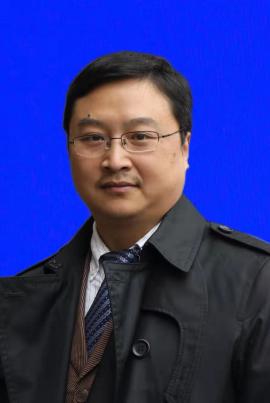 出生日期1978.6民    族汉政治面貌中共党员学    历博士技术职称教授行政职务常务副主任工作单位西北政法大学西北政法大学西北政法大学通讯地址西安市长安南路300号西安市长安南路300号西安市长安南路300号西安市长安南路300号重要学术成果一、专著：1.《法治视域中的国家治理现代化：内在逻辑与外在张力》，知识产权出版社2021年版（独著，29万字）2.《法体系的规范性根基：基本必为性规范研究》，山东人民出版社2011年版（法理文库，独著，23万字）3.约翰·埃格里斯托：《最高法院与立宪民主》，中国政法大学出版社2012年版（独立译著，18.5万字）4.《法家新论：历史与现代语境中的先秦法家》，中国民主法制出版社2021年版（主编，48万字）二、论文：1.《人权文明的中国形态——习近平尊重和保障人权新理念新思想新战略理论阐释》，载《法律科学》2023.1（独著）2.《中国特色人权发展道路与党的领导力建设》，载《人权》2021.3（独著、《人大复印报刊资料（人权法专辑）》2021.12全文转载）3.《中国国家治理的现代性建构与法家思想的创造性转换》，《法学论坛》2015.3（独著，知网引用25次）4.《拉德布鲁赫公式的限度与法官的统治》，《环球法律评论》2010.3（独著）5.《从法治走向善治的中国特色社会主义治理模式》，《法学论坛》2020.1（独著）6.《通过神话的社会控制：兼论神话作为民间法的渊源》，《中南民族大学学报》2010.4（独著，《人大复印资料（法理学、法史学）》2010.11全文转载；《法学文摘》2010.4摘编）7.《宪法序言、国家梦想与政制建构——“中国梦”的宪法学阐释》，《法学论坛》2013.4.（独著，知网引用16次）8.《新中国第一部宪法存疑——关于“五四宪法”历史地位的反思》，载《西北大学学报》2015.1（独著，《人大复印资料（法理学·法史学）》2015.5全文转载)9.《新冠肺炎疫情下美国弱势群体的人权困境》，《光明日报》2020.5.18.（独著）10.《司法审查的能与不能——从“麦迪逊式困境”的重新解读及其解决说起》，《环法律评论》2007.5（独著，《新华文摘》2008年第1期“篇目辑览”）11.《幸福安康是新疆各族人民的最大人权》，《光明日报》2019.12.14（独著）12.《新“法家三期说”的理论阐述》，载《东方法学》2016.4（独著）13.《选贤举能、良法之治与国家治理的现代化》，《东方法学》2017.1（独著）14.《营商环境优化和高质量发展视角下的政府机构改革:功能定位及路径分析》，《西北大学学报》2019.3（第一作者,知网引用79次）15.《信息公开、制度安排与责任政府的建设》,《哈尔滨工业大学学报》2013.5（独著，《人大复印资料（公共行政）》2013.11全文转载）16.《依宪治国视域下国家权力的建构与控制》，《环球法律评论》2013.5（独著）17.《清代刑案审谳的法律发现》，《法律方法》2009年第九卷（独著，《人大复印资料（法理学、法史学）》2010.6全文转载）18.《论中国古代刑法典中的概括性禁律》，《求是学刊》2007.1（独著，《人大复印资料（法理学、法史学）》2007.5全文转载）19.《清代司法过程的制度悖论》，《光明日报·理论版》2010.9.14（独著）20.《维科历史主义法学思想评析》，《西北大学学报》2005.1（第一作者，《新华文摘》2005.5“篇目辑览”）重要学术成果一、专著：1.《法治视域中的国家治理现代化：内在逻辑与外在张力》，知识产权出版社2021年版（独著，29万字）2.《法体系的规范性根基：基本必为性规范研究》，山东人民出版社2011年版（法理文库，独著，23万字）3.约翰·埃格里斯托：《最高法院与立宪民主》，中国政法大学出版社2012年版（独立译著，18.5万字）4.《法家新论：历史与现代语境中的先秦法家》，中国民主法制出版社2021年版（主编，48万字）二、论文：1.《人权文明的中国形态——习近平尊重和保障人权新理念新思想新战略理论阐释》，载《法律科学》2023.1（独著）2.《中国特色人权发展道路与党的领导力建设》，载《人权》2021.3（独著、《人大复印报刊资料（人权法专辑）》2021.12全文转载）3.《中国国家治理的现代性建构与法家思想的创造性转换》，《法学论坛》2015.3（独著，知网引用25次）4.《拉德布鲁赫公式的限度与法官的统治》，《环球法律评论》2010.3（独著）5.《从法治走向善治的中国特色社会主义治理模式》，《法学论坛》2020.1（独著）6.《通过神话的社会控制：兼论神话作为民间法的渊源》，《中南民族大学学报》2010.4（独著，《人大复印资料（法理学、法史学）》2010.11全文转载；《法学文摘》2010.4摘编）7.《宪法序言、国家梦想与政制建构——“中国梦”的宪法学阐释》，《法学论坛》2013.4.（独著，知网引用16次）8.《新中国第一部宪法存疑——关于“五四宪法”历史地位的反思》，载《西北大学学报》2015.1（独著，《人大复印资料（法理学·法史学）》2015.5全文转载)9.《新冠肺炎疫情下美国弱势群体的人权困境》，《光明日报》2020.5.18.（独著）10.《司法审查的能与不能——从“麦迪逊式困境”的重新解读及其解决说起》，《环法律评论》2007.5（独著，《新华文摘》2008年第1期“篇目辑览”）11.《幸福安康是新疆各族人民的最大人权》，《光明日报》2019.12.14（独著）12.《新“法家三期说”的理论阐述》，载《东方法学》2016.4（独著）13.《选贤举能、良法之治与国家治理的现代化》，《东方法学》2017.1（独著）14.《营商环境优化和高质量发展视角下的政府机构改革:功能定位及路径分析》，《西北大学学报》2019.3（第一作者,知网引用79次）15.《信息公开、制度安排与责任政府的建设》,《哈尔滨工业大学学报》2013.5（独著，《人大复印资料（公共行政）》2013.11全文转载）16.《依宪治国视域下国家权力的建构与控制》，《环球法律评论》2013.5（独著）17.《清代刑案审谳的法律发现》，《法律方法》2009年第九卷（独著，《人大复印资料（法理学、法史学）》2010.6全文转载）18.《论中国古代刑法典中的概括性禁律》，《求是学刊》2007.1（独著，《人大复印资料（法理学、法史学）》2007.5全文转载）19.《清代司法过程的制度悖论》，《光明日报·理论版》2010.9.14（独著）20.《维科历史主义法学思想评析》，《西北大学学报》2005.1（第一作者，《新华文摘》2005.5“篇目辑览”）重要学术成果一、专著：1.《法治视域中的国家治理现代化：内在逻辑与外在张力》，知识产权出版社2021年版（独著，29万字）2.《法体系的规范性根基：基本必为性规范研究》，山东人民出版社2011年版（法理文库，独著，23万字）3.约翰·埃格里斯托：《最高法院与立宪民主》，中国政法大学出版社2012年版（独立译著，18.5万字）4.《法家新论：历史与现代语境中的先秦法家》，中国民主法制出版社2021年版（主编，48万字）二、论文：1.《人权文明的中国形态——习近平尊重和保障人权新理念新思想新战略理论阐释》，载《法律科学》2023.1（独著）2.《中国特色人权发展道路与党的领导力建设》，载《人权》2021.3（独著、《人大复印报刊资料（人权法专辑）》2021.12全文转载）3.《中国国家治理的现代性建构与法家思想的创造性转换》，《法学论坛》2015.3（独著，知网引用25次）4.《拉德布鲁赫公式的限度与法官的统治》，《环球法律评论》2010.3（独著）5.《从法治走向善治的中国特色社会主义治理模式》，《法学论坛》2020.1（独著）6.《通过神话的社会控制：兼论神话作为民间法的渊源》，《中南民族大学学报》2010.4（独著，《人大复印资料（法理学、法史学）》2010.11全文转载；《法学文摘》2010.4摘编）7.《宪法序言、国家梦想与政制建构——“中国梦”的宪法学阐释》，《法学论坛》2013.4.（独著，知网引用16次）8.《新中国第一部宪法存疑——关于“五四宪法”历史地位的反思》，载《西北大学学报》2015.1（独著，《人大复印资料（法理学·法史学）》2015.5全文转载)9.《新冠肺炎疫情下美国弱势群体的人权困境》，《光明日报》2020.5.18.（独著）10.《司法审查的能与不能——从“麦迪逊式困境”的重新解读及其解决说起》，《环法律评论》2007.5（独著，《新华文摘》2008年第1期“篇目辑览”）11.《幸福安康是新疆各族人民的最大人权》，《光明日报》2019.12.14（独著）12.《新“法家三期说”的理论阐述》，载《东方法学》2016.4（独著）13.《选贤举能、良法之治与国家治理的现代化》，《东方法学》2017.1（独著）14.《营商环境优化和高质量发展视角下的政府机构改革:功能定位及路径分析》，《西北大学学报》2019.3（第一作者,知网引用79次）15.《信息公开、制度安排与责任政府的建设》,《哈尔滨工业大学学报》2013.5（独著，《人大复印资料（公共行政）》2013.11全文转载）16.《依宪治国视域下国家权力的建构与控制》，《环球法律评论》2013.5（独著）17.《清代刑案审谳的法律发现》，《法律方法》2009年第九卷（独著，《人大复印资料（法理学、法史学）》2010.6全文转载）18.《论中国古代刑法典中的概括性禁律》，《求是学刊》2007.1（独著，《人大复印资料（法理学、法史学）》2007.5全文转载）19.《清代司法过程的制度悖论》，《光明日报·理论版》2010.9.14（独著）20.《维科历史主义法学思想评析》，《西北大学学报》2005.1（第一作者，《新华文摘》2005.5“篇目辑览”）重要学术成果一、专著：1.《法治视域中的国家治理现代化：内在逻辑与外在张力》，知识产权出版社2021年版（独著，29万字）2.《法体系的规范性根基：基本必为性规范研究》，山东人民出版社2011年版（法理文库，独著，23万字）3.约翰·埃格里斯托：《最高法院与立宪民主》，中国政法大学出版社2012年版（独立译著，18.5万字）4.《法家新论：历史与现代语境中的先秦法家》，中国民主法制出版社2021年版（主编，48万字）二、论文：1.《人权文明的中国形态——习近平尊重和保障人权新理念新思想新战略理论阐释》，载《法律科学》2023.1（独著）2.《中国特色人权发展道路与党的领导力建设》，载《人权》2021.3（独著、《人大复印报刊资料（人权法专辑）》2021.12全文转载）3.《中国国家治理的现代性建构与法家思想的创造性转换》，《法学论坛》2015.3（独著，知网引用25次）4.《拉德布鲁赫公式的限度与法官的统治》，《环球法律评论》2010.3（独著）5.《从法治走向善治的中国特色社会主义治理模式》，《法学论坛》2020.1（独著）6.《通过神话的社会控制：兼论神话作为民间法的渊源》，《中南民族大学学报》2010.4（独著，《人大复印资料（法理学、法史学）》2010.11全文转载；《法学文摘》2010.4摘编）7.《宪法序言、国家梦想与政制建构——“中国梦”的宪法学阐释》，《法学论坛》2013.4.（独著，知网引用16次）8.《新中国第一部宪法存疑——关于“五四宪法”历史地位的反思》，载《西北大学学报》2015.1（独著，《人大复印资料（法理学·法史学）》2015.5全文转载)9.《新冠肺炎疫情下美国弱势群体的人权困境》，《光明日报》2020.5.18.（独著）10.《司法审查的能与不能——从“麦迪逊式困境”的重新解读及其解决说起》，《环法律评论》2007.5（独著，《新华文摘》2008年第1期“篇目辑览”）11.《幸福安康是新疆各族人民的最大人权》，《光明日报》2019.12.14（独著）12.《新“法家三期说”的理论阐述》，载《东方法学》2016.4（独著）13.《选贤举能、良法之治与国家治理的现代化》，《东方法学》2017.1（独著）14.《营商环境优化和高质量发展视角下的政府机构改革:功能定位及路径分析》，《西北大学学报》2019.3（第一作者,知网引用79次）15.《信息公开、制度安排与责任政府的建设》,《哈尔滨工业大学学报》2013.5（独著，《人大复印资料（公共行政）》2013.11全文转载）16.《依宪治国视域下国家权力的建构与控制》，《环球法律评论》2013.5（独著）17.《清代刑案审谳的法律发现》，《法律方法》2009年第九卷（独著，《人大复印资料（法理学、法史学）》2010.6全文转载）18.《论中国古代刑法典中的概括性禁律》，《求是学刊》2007.1（独著，《人大复印资料（法理学、法史学）》2007.5全文转载）19.《清代司法过程的制度悖论》，《光明日报·理论版》2010.9.14（独著）20.《维科历史主义法学思想评析》，《西北大学学报》2005.1（第一作者，《新华文摘》2005.5“篇目辑览”）重要学术成果一、专著：1.《法治视域中的国家治理现代化：内在逻辑与外在张力》，知识产权出版社2021年版（独著，29万字）2.《法体系的规范性根基：基本必为性规范研究》，山东人民出版社2011年版（法理文库，独著，23万字）3.约翰·埃格里斯托：《最高法院与立宪民主》，中国政法大学出版社2012年版（独立译著，18.5万字）4.《法家新论：历史与现代语境中的先秦法家》，中国民主法制出版社2021年版（主编，48万字）二、论文：1.《人权文明的中国形态——习近平尊重和保障人权新理念新思想新战略理论阐释》，载《法律科学》2023.1（独著）2.《中国特色人权发展道路与党的领导力建设》，载《人权》2021.3（独著、《人大复印报刊资料（人权法专辑）》2021.12全文转载）3.《中国国家治理的现代性建构与法家思想的创造性转换》，《法学论坛》2015.3（独著，知网引用25次）4.《拉德布鲁赫公式的限度与法官的统治》，《环球法律评论》2010.3（独著）5.《从法治走向善治的中国特色社会主义治理模式》，《法学论坛》2020.1（独著）6.《通过神话的社会控制：兼论神话作为民间法的渊源》，《中南民族大学学报》2010.4（独著，《人大复印资料（法理学、法史学）》2010.11全文转载；《法学文摘》2010.4摘编）7.《宪法序言、国家梦想与政制建构——“中国梦”的宪法学阐释》，《法学论坛》2013.4.（独著，知网引用16次）8.《新中国第一部宪法存疑——关于“五四宪法”历史地位的反思》，载《西北大学学报》2015.1（独著，《人大复印资料（法理学·法史学）》2015.5全文转载)9.《新冠肺炎疫情下美国弱势群体的人权困境》，《光明日报》2020.5.18.（独著）10.《司法审查的能与不能——从“麦迪逊式困境”的重新解读及其解决说起》，《环法律评论》2007.5（独著，《新华文摘》2008年第1期“篇目辑览”）11.《幸福安康是新疆各族人民的最大人权》，《光明日报》2019.12.14（独著）12.《新“法家三期说”的理论阐述》，载《东方法学》2016.4（独著）13.《选贤举能、良法之治与国家治理的现代化》，《东方法学》2017.1（独著）14.《营商环境优化和高质量发展视角下的政府机构改革:功能定位及路径分析》，《西北大学学报》2019.3（第一作者,知网引用79次）15.《信息公开、制度安排与责任政府的建设》,《哈尔滨工业大学学报》2013.5（独著，《人大复印资料（公共行政）》2013.11全文转载）16.《依宪治国视域下国家权力的建构与控制》，《环球法律评论》2013.5（独著）17.《清代刑案审谳的法律发现》，《法律方法》2009年第九卷（独著，《人大复印资料（法理学、法史学）》2010.6全文转载）18.《论中国古代刑法典中的概括性禁律》，《求是学刊》2007.1（独著，《人大复印资料（法理学、法史学）》2007.5全文转载）19.《清代司法过程的制度悖论》，《光明日报·理论版》2010.9.14（独著）20.《维科历史主义法学思想评析》，《西北大学学报》2005.1（第一作者，《新华文摘》2005.5“篇目辑览”）21.《治理现代化视域中的中国特色社会主义人权话语体系》，《东南大学学报（哲学社会科学版）》2022.2（CSSCI，独著）22.《论民族事务治理现代化的逻辑——以<民族区域自治法>序言为中心的阐发》，《云南社会科学》2022.2（CSSCI，独著）23.《论党的领导与全民守法：以党的治国理政领导力为视域的阐释》，《西北大学学报(哲学社会科学版)》2021.5（CSSCI，第一作者）24.《论新时代执政党自我革命的路径选择与机制安排——以国家治理现代化为视角》，《学术交流》2020.1（CSSCI扩展，独著）25.《风险治理视域的现代城市疫情防控》，《理论探索》2020.3（CSSCI，独著）26.《意识形态的重构与中国道路的探索:五四语境中的新法家主义》，《河南大学学报(社会科学版)》2020.1（CSSCI，独著）27.《习近平全面依法治国新理念新思想新战略的核心内涵阐释》，《南通大学学报》2019.5（CSSCI，独著）28.《“旷世新政”与“天佑国事”：论美国宪法政治的宗教之维》，《民间法》第20卷，2018年（CSSCI集刊，第一作者）29.《善治视域下民间规范的价值定位和正当性基础——以地方立法权扩容为基点的分析》，《湖湘论坛》2018年第1期（CSSCI，独著）30.《国际化复合型法律人才的培养:现状分析、路径选择及保障机制——以国际模拟法庭竞赛的培训和参赛为例》，《山东大学学报(哲学社会科学版)》2017.5（CSSCI，第一作者）31.《法家思想的近世续造——以陈启天的“新法家理论”为中心》，《社会科学战线》2017.1（CSSCI，独著）32.《法律强制力观念的弱化与法家思想的时代性危机》，载《理论探索》2017.1（CSSCI，独著）33.《法治视野中的现代国家治理：目标定位与智识资源》，《西北大学学报（哲社版）》2016.6（CSSCI，独著）34.《法家思想的批判性继承与中国现代民族精神的塑造》，《南通大学学报》2015.4（CSSCI，独著）35.《国家治理、合作网络与公民参与》，《北京行政学院学报》2014.5（CSSCI，独著）36.《卡里斯玛型还是法理型：新中国政治统治模式的变迁历程》，《厦门大学法律评论》2013年卷，总第21辑（CSSCI来源集刊，独著）37.《国际模拟法庭竞赛参赛队伍建设研究》，《法学教育研究》2013年春季卷（CSSCI集刊，独著）38.《儒家文化与法学“中国化”——基于新儒家文化视野的初步思考》，《西北大学学报》2012.6（CSSCI，独著）39.《为原旨主义辩护——反多数难题、宪法对话与整合的原旨主义宪法解释观》，《学习与探索》2012.9（CSSCI，独著）40.《基础规范与制度事实——法效力证成中的“休谟难题”》，《法律方法》第12卷，2012年4月（CSSCI来源集刊，独著）41.《参与民主：新型的民主形式》，《西北大学学报》2011.6（CSSCI，独著）42.《民间法理论的法律多元主义根脉》，《民间法》2011年卷（CSSCI来源集刊，独著）43.《集体行动与民间集体自治规则》，载《民间法》2010年卷（CSSCI来源集刊，第一作者）21.《治理现代化视域中的中国特色社会主义人权话语体系》，《东南大学学报（哲学社会科学版）》2022.2（CSSCI，独著）22.《论民族事务治理现代化的逻辑——以<民族区域自治法>序言为中心的阐发》，《云南社会科学》2022.2（CSSCI，独著）23.《论党的领导与全民守法：以党的治国理政领导力为视域的阐释》，《西北大学学报(哲学社会科学版)》2021.5（CSSCI，第一作者）24.《论新时代执政党自我革命的路径选择与机制安排——以国家治理现代化为视角》，《学术交流》2020.1（CSSCI扩展，独著）25.《风险治理视域的现代城市疫情防控》，《理论探索》2020.3（CSSCI，独著）26.《意识形态的重构与中国道路的探索:五四语境中的新法家主义》，《河南大学学报(社会科学版)》2020.1（CSSCI，独著）27.《习近平全面依法治国新理念新思想新战略的核心内涵阐释》，《南通大学学报》2019.5（CSSCI，独著）28.《“旷世新政”与“天佑国事”：论美国宪法政治的宗教之维》，《民间法》第20卷，2018年（CSSCI集刊，第一作者）29.《善治视域下民间规范的价值定位和正当性基础——以地方立法权扩容为基点的分析》，《湖湘论坛》2018年第1期（CSSCI，独著）30.《国际化复合型法律人才的培养:现状分析、路径选择及保障机制——以国际模拟法庭竞赛的培训和参赛为例》，《山东大学学报(哲学社会科学版)》2017.5（CSSCI，第一作者）31.《法家思想的近世续造——以陈启天的“新法家理论”为中心》，《社会科学战线》2017.1（CSSCI，独著）32.《法律强制力观念的弱化与法家思想的时代性危机》，载《理论探索》2017.1（CSSCI，独著）33.《法治视野中的现代国家治理：目标定位与智识资源》，《西北大学学报（哲社版）》2016.6（CSSCI，独著）34.《法家思想的批判性继承与中国现代民族精神的塑造》，《南通大学学报》2015.4（CSSCI，独著）35.《国家治理、合作网络与公民参与》，《北京行政学院学报》2014.5（CSSCI，独著）36.《卡里斯玛型还是法理型：新中国政治统治模式的变迁历程》，《厦门大学法律评论》2013年卷，总第21辑（CSSCI来源集刊，独著）37.《国际模拟法庭竞赛参赛队伍建设研究》，《法学教育研究》2013年春季卷（CSSCI集刊，独著）38.《儒家文化与法学“中国化”——基于新儒家文化视野的初步思考》，《西北大学学报》2012.6（CSSCI，独著）39.《为原旨主义辩护——反多数难题、宪法对话与整合的原旨主义宪法解释观》，《学习与探索》2012.9（CSSCI，独著）40.《基础规范与制度事实——法效力证成中的“休谟难题”》，《法律方法》第12卷，2012年4月（CSSCI来源集刊，独著）41.《参与民主：新型的民主形式》，《西北大学学报》2011.6（CSSCI，独著）42.《民间法理论的法律多元主义根脉》，《民间法》2011年卷（CSSCI来源集刊，独著）43.《集体行动与民间集体自治规则》，载《民间法》2010年卷（CSSCI来源集刊，第一作者）21.《治理现代化视域中的中国特色社会主义人权话语体系》，《东南大学学报（哲学社会科学版）》2022.2（CSSCI，独著）22.《论民族事务治理现代化的逻辑——以<民族区域自治法>序言为中心的阐发》，《云南社会科学》2022.2（CSSCI，独著）23.《论党的领导与全民守法：以党的治国理政领导力为视域的阐释》，《西北大学学报(哲学社会科学版)》2021.5（CSSCI，第一作者）24.《论新时代执政党自我革命的路径选择与机制安排——以国家治理现代化为视角》，《学术交流》2020.1（CSSCI扩展，独著）25.《风险治理视域的现代城市疫情防控》，《理论探索》2020.3（CSSCI，独著）26.《意识形态的重构与中国道路的探索:五四语境中的新法家主义》，《河南大学学报(社会科学版)》2020.1（CSSCI，独著）27.《习近平全面依法治国新理念新思想新战略的核心内涵阐释》，《南通大学学报》2019.5（CSSCI，独著）28.《“旷世新政”与“天佑国事”：论美国宪法政治的宗教之维》，《民间法》第20卷，2018年（CSSCI集刊，第一作者）29.《善治视域下民间规范的价值定位和正当性基础——以地方立法权扩容为基点的分析》，《湖湘论坛》2018年第1期（CSSCI，独著）30.《国际化复合型法律人才的培养:现状分析、路径选择及保障机制——以国际模拟法庭竞赛的培训和参赛为例》，《山东大学学报(哲学社会科学版)》2017.5（CSSCI，第一作者）31.《法家思想的近世续造——以陈启天的“新法家理论”为中心》，《社会科学战线》2017.1（CSSCI，独著）32.《法律强制力观念的弱化与法家思想的时代性危机》，载《理论探索》2017.1（CSSCI，独著）33.《法治视野中的现代国家治理：目标定位与智识资源》，《西北大学学报（哲社版）》2016.6（CSSCI，独著）34.《法家思想的批判性继承与中国现代民族精神的塑造》，《南通大学学报》2015.4（CSSCI，独著）35.《国家治理、合作网络与公民参与》，《北京行政学院学报》2014.5（CSSCI，独著）36.《卡里斯玛型还是法理型：新中国政治统治模式的变迁历程》，《厦门大学法律评论》2013年卷，总第21辑（CSSCI来源集刊，独著）37.《国际模拟法庭竞赛参赛队伍建设研究》，《法学教育研究》2013年春季卷（CSSCI集刊，独著）38.《儒家文化与法学“中国化”——基于新儒家文化视野的初步思考》，《西北大学学报》2012.6（CSSCI，独著）39.《为原旨主义辩护——反多数难题、宪法对话与整合的原旨主义宪法解释观》，《学习与探索》2012.9（CSSCI，独著）40.《基础规范与制度事实——法效力证成中的“休谟难题”》，《法律方法》第12卷，2012年4月（CSSCI来源集刊，独著）41.《参与民主：新型的民主形式》，《西北大学学报》2011.6（CSSCI，独著）42.《民间法理论的法律多元主义根脉》，《民间法》2011年卷（CSSCI来源集刊，独著）43.《集体行动与民间集体自治规则》，载《民间法》2010年卷（CSSCI来源集刊，第一作者）21.《治理现代化视域中的中国特色社会主义人权话语体系》，《东南大学学报（哲学社会科学版）》2022.2（CSSCI，独著）22.《论民族事务治理现代化的逻辑——以<民族区域自治法>序言为中心的阐发》，《云南社会科学》2022.2（CSSCI，独著）23.《论党的领导与全民守法：以党的治国理政领导力为视域的阐释》，《西北大学学报(哲学社会科学版)》2021.5（CSSCI，第一作者）24.《论新时代执政党自我革命的路径选择与机制安排——以国家治理现代化为视角》，《学术交流》2020.1（CSSCI扩展，独著）25.《风险治理视域的现代城市疫情防控》，《理论探索》2020.3（CSSCI，独著）26.《意识形态的重构与中国道路的探索:五四语境中的新法家主义》，《河南大学学报(社会科学版)》2020.1（CSSCI，独著）27.《习近平全面依法治国新理念新思想新战略的核心内涵阐释》，《南通大学学报》2019.5（CSSCI，独著）28.《“旷世新政”与“天佑国事”：论美国宪法政治的宗教之维》，《民间法》第20卷，2018年（CSSCI集刊，第一作者）29.《善治视域下民间规范的价值定位和正当性基础——以地方立法权扩容为基点的分析》，《湖湘论坛》2018年第1期（CSSCI，独著）30.《国际化复合型法律人才的培养:现状分析、路径选择及保障机制——以国际模拟法庭竞赛的培训和参赛为例》，《山东大学学报(哲学社会科学版)》2017.5（CSSCI，第一作者）31.《法家思想的近世续造——以陈启天的“新法家理论”为中心》，《社会科学战线》2017.1（CSSCI，独著）32.《法律强制力观念的弱化与法家思想的时代性危机》，载《理论探索》2017.1（CSSCI，独著）33.《法治视野中的现代国家治理：目标定位与智识资源》，《西北大学学报（哲社版）》2016.6（CSSCI，独著）34.《法家思想的批判性继承与中国现代民族精神的塑造》，《南通大学学报》2015.4（CSSCI，独著）35.《国家治理、合作网络与公民参与》，《北京行政学院学报》2014.5（CSSCI，独著）36.《卡里斯玛型还是法理型：新中国政治统治模式的变迁历程》，《厦门大学法律评论》2013年卷，总第21辑（CSSCI来源集刊，独著）37.《国际模拟法庭竞赛参赛队伍建设研究》，《法学教育研究》2013年春季卷（CSSCI集刊，独著）38.《儒家文化与法学“中国化”——基于新儒家文化视野的初步思考》，《西北大学学报》2012.6（CSSCI，独著）39.《为原旨主义辩护——反多数难题、宪法对话与整合的原旨主义宪法解释观》，《学习与探索》2012.9（CSSCI，独著）40.《基础规范与制度事实——法效力证成中的“休谟难题”》，《法律方法》第12卷，2012年4月（CSSCI来源集刊，独著）41.《参与民主：新型的民主形式》，《西北大学学报》2011.6（CSSCI，独著）42.《民间法理论的法律多元主义根脉》，《民间法》2011年卷（CSSCI来源集刊，独著）43.《集体行动与民间集体自治规则》，载《民间法》2010年卷（CSSCI来源集刊，第一作者）21.《治理现代化视域中的中国特色社会主义人权话语体系》，《东南大学学报（哲学社会科学版）》2022.2（CSSCI，独著）22.《论民族事务治理现代化的逻辑——以<民族区域自治法>序言为中心的阐发》，《云南社会科学》2022.2（CSSCI，独著）23.《论党的领导与全民守法：以党的治国理政领导力为视域的阐释》，《西北大学学报(哲学社会科学版)》2021.5（CSSCI，第一作者）24.《论新时代执政党自我革命的路径选择与机制安排——以国家治理现代化为视角》，《学术交流》2020.1（CSSCI扩展，独著）25.《风险治理视域的现代城市疫情防控》，《理论探索》2020.3（CSSCI，独著）26.《意识形态的重构与中国道路的探索:五四语境中的新法家主义》，《河南大学学报(社会科学版)》2020.1（CSSCI，独著）27.《习近平全面依法治国新理念新思想新战略的核心内涵阐释》，《南通大学学报》2019.5（CSSCI，独著）28.《“旷世新政”与“天佑国事”：论美国宪法政治的宗教之维》，《民间法》第20卷，2018年（CSSCI集刊，第一作者）29.《善治视域下民间规范的价值定位和正当性基础——以地方立法权扩容为基点的分析》，《湖湘论坛》2018年第1期（CSSCI，独著）30.《国际化复合型法律人才的培养:现状分析、路径选择及保障机制——以国际模拟法庭竞赛的培训和参赛为例》，《山东大学学报(哲学社会科学版)》2017.5（CSSCI，第一作者）31.《法家思想的近世续造——以陈启天的“新法家理论”为中心》，《社会科学战线》2017.1（CSSCI，独著）32.《法律强制力观念的弱化与法家思想的时代性危机》，载《理论探索》2017.1（CSSCI，独著）33.《法治视野中的现代国家治理：目标定位与智识资源》，《西北大学学报（哲社版）》2016.6（CSSCI，独著）34.《法家思想的批判性继承与中国现代民族精神的塑造》，《南通大学学报》2015.4（CSSCI，独著）35.《国家治理、合作网络与公民参与》，《北京行政学院学报》2014.5（CSSCI，独著）36.《卡里斯玛型还是法理型：新中国政治统治模式的变迁历程》，《厦门大学法律评论》2013年卷，总第21辑（CSSCI来源集刊，独著）37.《国际模拟法庭竞赛参赛队伍建设研究》，《法学教育研究》2013年春季卷（CSSCI集刊，独著）38.《儒家文化与法学“中国化”——基于新儒家文化视野的初步思考》，《西北大学学报》2012.6（CSSCI，独著）39.《为原旨主义辩护——反多数难题、宪法对话与整合的原旨主义宪法解释观》，《学习与探索》2012.9（CSSCI，独著）40.《基础规范与制度事实——法效力证成中的“休谟难题”》，《法律方法》第12卷，2012年4月（CSSCI来源集刊，独著）41.《参与民主：新型的民主形式》，《西北大学学报》2011.6（CSSCI，独著）42.《民间法理论的法律多元主义根脉》，《民间法》2011年卷（CSSCI来源集刊，独著）43.《集体行动与民间集体自治规则》，载《民间法》2010年卷（CSSCI来源集刊，第一作者）44.《美国宪法中规范性语词“Shall”的立法表达与功能》，《西北大学学报》2010.3（CSSCI，第一作者）45.《规范性语词的法理意义与范围——基于转向规范逻辑学的新分析法学的立场》，载《西北大学学报》2009.5（CSSCI，第一作者）46.《论清末民初陕西地区的高等法律教育》，《西北大学学报》，2008.1（CSSCI，独著）47.《论20世纪30—40年代陕西地区的高等法律教育》，《西北大学学报（哲社版）》，2007.1（CSSCI，第一作者）48.《互渗律之下的门神信仰与蚩尤方相——兼谈“灋”字的形构》，《山东大学学报（哲学社会科学版）》2006.3（CSSCI，独著）49.《论法律的全球趋同——一个制度变迁视角的分析》，《制度经济学研究》， 2006.450.《法学的中国化与法学自主性意识之建构》，《山东社会科学》2006.4（CSSCI，独著）51.《情事变更原则的理论反思及经济学视角的分析》，《制度经济学研究》2004.5（CSSCI来源集刊，第一作者）44.《美国宪法中规范性语词“Shall”的立法表达与功能》，《西北大学学报》2010.3（CSSCI，第一作者）45.《规范性语词的法理意义与范围——基于转向规范逻辑学的新分析法学的立场》，载《西北大学学报》2009.5（CSSCI，第一作者）46.《论清末民初陕西地区的高等法律教育》，《西北大学学报》，2008.1（CSSCI，独著）47.《论20世纪30—40年代陕西地区的高等法律教育》，《西北大学学报（哲社版）》，2007.1（CSSCI，第一作者）48.《互渗律之下的门神信仰与蚩尤方相——兼谈“灋”字的形构》，《山东大学学报（哲学社会科学版）》2006.3（CSSCI，独著）49.《论法律的全球趋同——一个制度变迁视角的分析》，《制度经济学研究》， 2006.450.《法学的中国化与法学自主性意识之建构》，《山东社会科学》2006.4（CSSCI，独著）51.《情事变更原则的理论反思及经济学视角的分析》，《制度经济学研究》2004.5（CSSCI来源集刊，第一作者）44.《美国宪法中规范性语词“Shall”的立法表达与功能》，《西北大学学报》2010.3（CSSCI，第一作者）45.《规范性语词的法理意义与范围——基于转向规范逻辑学的新分析法学的立场》，载《西北大学学报》2009.5（CSSCI，第一作者）46.《论清末民初陕西地区的高等法律教育》，《西北大学学报》，2008.1（CSSCI，独著）47.《论20世纪30—40年代陕西地区的高等法律教育》，《西北大学学报（哲社版）》，2007.1（CSSCI，第一作者）48.《互渗律之下的门神信仰与蚩尤方相——兼谈“灋”字的形构》，《山东大学学报（哲学社会科学版）》2006.3（CSSCI，独著）49.《论法律的全球趋同——一个制度变迁视角的分析》，《制度经济学研究》， 2006.450.《法学的中国化与法学自主性意识之建构》，《山东社会科学》2006.4（CSSCI，独著）51.《情事变更原则的理论反思及经济学视角的分析》，《制度经济学研究》2004.5（CSSCI来源集刊，第一作者）44.《美国宪法中规范性语词“Shall”的立法表达与功能》，《西北大学学报》2010.3（CSSCI，第一作者）45.《规范性语词的法理意义与范围——基于转向规范逻辑学的新分析法学的立场》，载《西北大学学报》2009.5（CSSCI，第一作者）46.《论清末民初陕西地区的高等法律教育》，《西北大学学报》，2008.1（CSSCI，独著）47.《论20世纪30—40年代陕西地区的高等法律教育》，《西北大学学报（哲社版）》，2007.1（CSSCI，第一作者）48.《互渗律之下的门神信仰与蚩尤方相——兼谈“灋”字的形构》，《山东大学学报（哲学社会科学版）》2006.3（CSSCI，独著）49.《论法律的全球趋同——一个制度变迁视角的分析》，《制度经济学研究》， 2006.450.《法学的中国化与法学自主性意识之建构》，《山东社会科学》2006.4（CSSCI，独著）51.《情事变更原则的理论反思及经济学视角的分析》，《制度经济学研究》2004.5（CSSCI来源集刊，第一作者）44.《美国宪法中规范性语词“Shall”的立法表达与功能》，《西北大学学报》2010.3（CSSCI，第一作者）45.《规范性语词的法理意义与范围——基于转向规范逻辑学的新分析法学的立场》，载《西北大学学报》2009.5（CSSCI，第一作者）46.《论清末民初陕西地区的高等法律教育》，《西北大学学报》，2008.1（CSSCI，独著）47.《论20世纪30—40年代陕西地区的高等法律教育》，《西北大学学报（哲社版）》，2007.1（CSSCI，第一作者）48.《互渗律之下的门神信仰与蚩尤方相——兼谈“灋”字的形构》，《山东大学学报（哲学社会科学版）》2006.3（CSSCI，独著）49.《论法律的全球趋同——一个制度变迁视角的分析》，《制度经济学研究》， 2006.450.《法学的中国化与法学自主性意识之建构》，《山东社会科学》2006.4（CSSCI，独著）51.《情事变更原则的理论反思及经济学视角的分析》，《制度经济学研究》2004.5（CSSCI来源集刊，第一作者）获得奖项和表彰（请注明获得时间及等级）2022年度西安市哲学社会科学优秀成果奖（2022，一等奖）陕西高校人文社会科学研究优秀成果奖（2013，三等奖）2020.陕西省2020年学生“学宪法讲宪法”省级大赛“优秀指导教师”2022.第六届全国学生“学宪法讲宪法”活动陕西省级大赛“优秀指导教师”2013.大学生创新训练项目“陕西省农村残障人士就业权保障问题研究”（教育部立项）优秀指导教师奖全国副省级城市法学会第24次年会暨论坛优秀论文（2012，二等奖）第五届“法治中国·湘江论坛”优秀论文奖（2020，三等奖）陕西省法制办“政府信息公开类行政复议理论研讨会”优秀奖（2013）第2 届全国理论法学博士生论坛优秀论文奖（2005）获得奖项和表彰（请注明获得时间及等级）2022年度西安市哲学社会科学优秀成果奖（2022，一等奖）陕西高校人文社会科学研究优秀成果奖（2013，三等奖）2020.陕西省2020年学生“学宪法讲宪法”省级大赛“优秀指导教师”2022.第六届全国学生“学宪法讲宪法”活动陕西省级大赛“优秀指导教师”2013.大学生创新训练项目“陕西省农村残障人士就业权保障问题研究”（教育部立项）优秀指导教师奖全国副省级城市法学会第24次年会暨论坛优秀论文（2012，二等奖）第五届“法治中国·湘江论坛”优秀论文奖（2020，三等奖）陕西省法制办“政府信息公开类行政复议理论研讨会”优秀奖（2013）第2 届全国理论法学博士生论坛优秀论文奖（2005）获得奖项和表彰（请注明获得时间及等级）2022年度西安市哲学社会科学优秀成果奖（2022，一等奖）陕西高校人文社会科学研究优秀成果奖（2013，三等奖）2020.陕西省2020年学生“学宪法讲宪法”省级大赛“优秀指导教师”2022.第六届全国学生“学宪法讲宪法”活动陕西省级大赛“优秀指导教师”2013.大学生创新训练项目“陕西省农村残障人士就业权保障问题研究”（教育部立项）优秀指导教师奖全国副省级城市法学会第24次年会暨论坛优秀论文（2012，二等奖）第五届“法治中国·湘江论坛”优秀论文奖（2020，三等奖）陕西省法制办“政府信息公开类行政复议理论研讨会”优秀奖（2013）第2 届全国理论法学博士生论坛优秀论文奖（2005）获得奖项和表彰（请注明获得时间及等级）2022年度西安市哲学社会科学优秀成果奖（2022，一等奖）陕西高校人文社会科学研究优秀成果奖（2013，三等奖）2020.陕西省2020年学生“学宪法讲宪法”省级大赛“优秀指导教师”2022.第六届全国学生“学宪法讲宪法”活动陕西省级大赛“优秀指导教师”2013.大学生创新训练项目“陕西省农村残障人士就业权保障问题研究”（教育部立项）优秀指导教师奖全国副省级城市法学会第24次年会暨论坛优秀论文（2012，二等奖）第五届“法治中国·湘江论坛”优秀论文奖（2020，三等奖）陕西省法制办“政府信息公开类行政复议理论研讨会”优秀奖（2013）第2 届全国理论法学博士生论坛优秀论文奖（2005）获得奖项和表彰（请注明获得时间及等级）2022年度西安市哲学社会科学优秀成果奖（2022，一等奖）陕西高校人文社会科学研究优秀成果奖（2013，三等奖）2020.陕西省2020年学生“学宪法讲宪法”省级大赛“优秀指导教师”2022.第六届全国学生“学宪法讲宪法”活动陕西省级大赛“优秀指导教师”2013.大学生创新训练项目“陕西省农村残障人士就业权保障问题研究”（教育部立项）优秀指导教师奖全国副省级城市法学会第24次年会暨论坛优秀论文（2012，二等奖）第五届“法治中国·湘江论坛”优秀论文奖（2020，三等奖）陕西省法制办“政府信息公开类行政复议理论研讨会”优秀奖（2013）第2 届全国理论法学博士生论坛优秀论文奖（2005）